Welcome to the new season2018-2019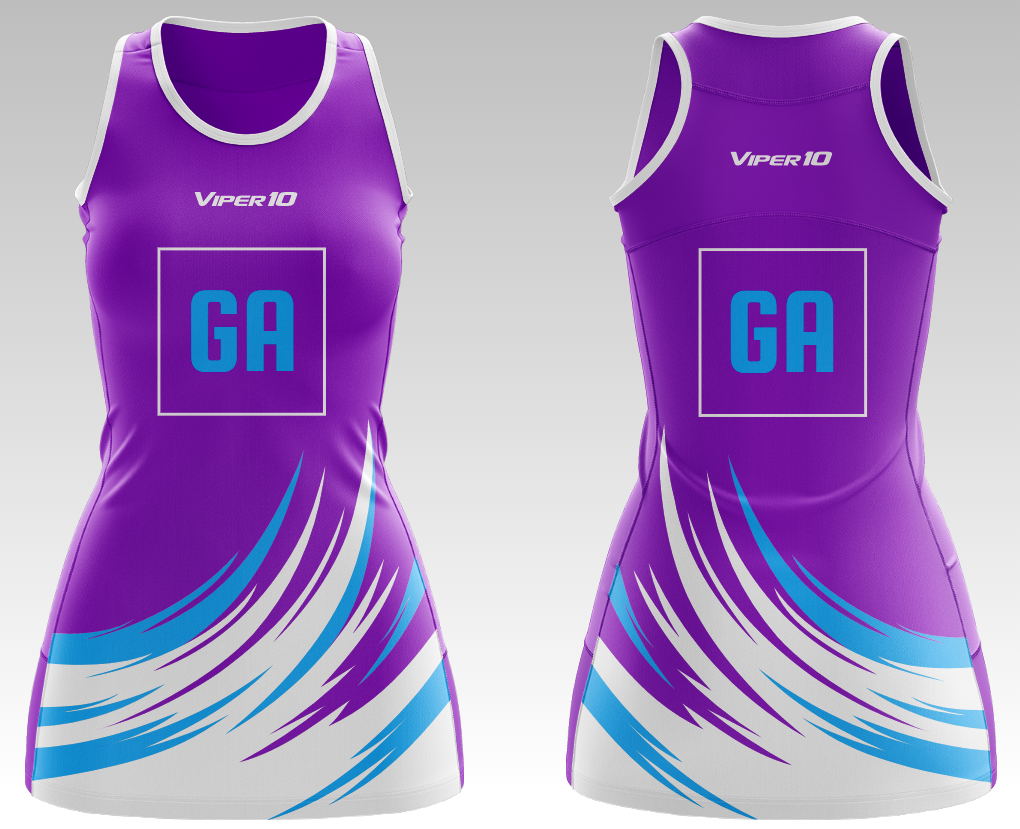 